Niveaubestimmende Aufgaben sind Bestandteil des Lehrplankonzeptes für das Gymnasium und das Fachgymnasium. Die nachfolgende Aufgabe soll Grundlage unterrichtlicher Erprobung sein. Rückmeldungen, Hinweise, Anregungen und Vorschläge zur Weiterentwicklung der Aufgabe senden Sie bitte über die Eingabemaske (Bildungsserver) oder direkt an Andrea.Neubauer@lisa.mb.sachsen-anhalt.deAn der Erarbeitung der niveaubestimmenden Aufgabe haben mitgewirkt:Gemeiner, Sylvia	OsterwieckLinde, Cornelia	MagdeburgSedelky, Olaf	Köthen Vogler, Steve 	Halle (Leitung der Fachgruppe)Herausgeber im Auftrag des Ministeriums für Bildung des Landes Sachsen-Anhalt:Landesinstitut für Schulqualität und Lehrerbildung Sachsen-AnhaltRiebeckplatz 0906110 Halle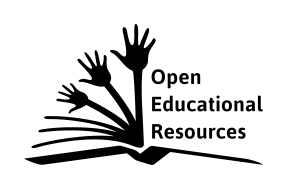 Die vorliegende Publikation, mit Ausnahme der Quellen Dritter, ist unter der „Creative Commons“-Lizenz veröffentlicht. CC BY-SA 3.0 DE 	http://creativecommons.org/licenses/by-sa/3.0/de/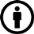 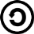 Sie dürfen das Material weiterverbreiten, bearbeiten, verändern und erweitern. Wenn Sie das Material oder Teile davon veröffentlichen, müssen Sie den Urheber nennen und kennzeichnen, welche Veränderungen Sie vorgenommen haben. Sie müssen das Material und Veränderungen unter den gleichen Lizenzbedingungen weitergeben.Die Rechte für Fotos, Abbildungen und Zitate für Quellen Dritter bleiben bei den jeweiligen Rechteinhabern, diese Angaben können Sie den Quellen entnehmen. Der Herausgeber hat sich intensiv bemüht, alle Inhaber von Rechten zu benennen. Falls Sie uns weitere Urheber und Rechteinhaber benennen können, würden wir uns über Ihren Hinweis freuen. Eine Karte der Erde erstellen und lesen		5/6 – AAufgabenErstelle ein Kartenbild der Erde. Benenne dazu die Kontinente in M 1. Schneide sie anschließend aus und klebe sie in der richtigen Lage zueinander auf. Lege eine Legende zu den Kontinenten und Ozeanen an.a) Ermittle die Lage der im Text M 2 aufgeführten Reisestationen im Atlas. Vervollständige die        Tabelle.	b) Zeichne die Reiseroute auf deiner gestalteten Weltkarte ein. 3. Vervollständige die nachfolgenden Sätze um die fehlenden Himmelsrichtungen. Nutze dazu deine erstellte Karte.Plymouth liegt im ……………….. von den Kapverdischen Inseln. San Francisco befindet sich im …………….. von Amerika. Das Kap der Guten Hoffnung liegt im ……………von Afrika. Der Indische Ozean begrenzt Afrika im …………… .Sir F. Drake brachte viele neue Erkenntnisse von seiner Reise mit. Prüfe die nachfolgenden Aussagen und kreuze an, ob sie richtig oder falsch sind. MaterialienM 1	Kartenvorlage zum Ausschneiden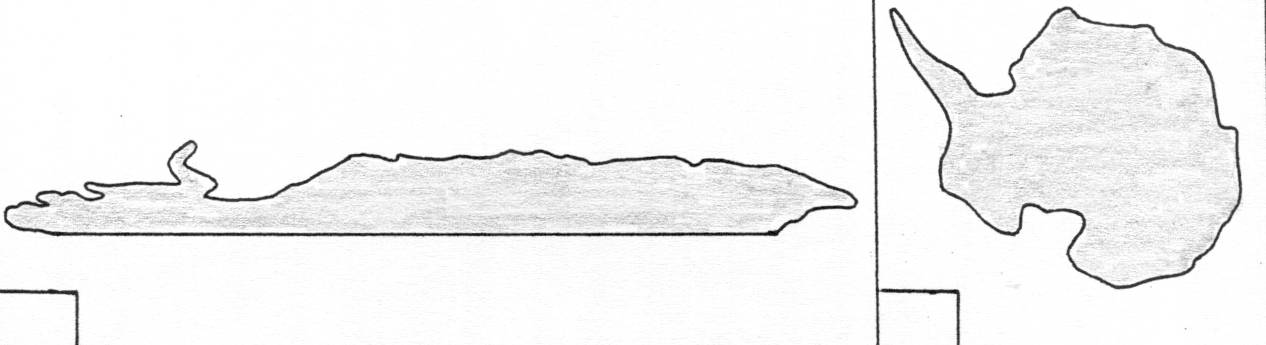 M 2	Die Weltumsegelung von F. Drake Der Brite Francis Drake stach am 13.12.1577 mit fünf Schiffen und 160 Mann Besatzung von Plymouth aus in See. Sie segelten entlang der westafrikanischen Küste und durchquerten auf Höhe der Kapverdischen Inseln den Ozean. Nachdem sie den Äquator überquert hatten, erreichten sie vier Monate später endlich wieder das Festland nahe des heutigen Buenos Aires. Nach der Umsegelung der Südspitze dieses Kontinents ging die Flotte am 05.05.1579 bei San Francisco vor Anker. Von hier aus steuerte die Mannschaft die auf einer Insel gelegene Stadt Cilacap an, welche sie nach zehn Monaten Fahrt erreichte. Über den offenen Ozean erreichte die Flotte nach dem Passieren des Kaps der Guten Hoffnung am 22.07.1580 Freetown. Hier gingen F. Drake und seine Besatzung letztmalig an Land, bevor sie am 26.09.1580 wieder in den Heimathafen einliefen. Drake berichtete nicht nur von den unterschiedlichen Lebensweisen der Menschen, sondern auch von exotischen Pflanzen und brachte unter anderem Gold, Seide und Porzellan mit in seine Heimat. Dafür ernannte ihn die Königin zu Sir Francis Drake. M 3 	AtlasEinordnung in den Fachlehrplan GymnasiumAnregungen und Hinweise zum unterrichtlichen EinsatzDie Aufgabe dient der Weiterentwicklung von Kompetenzen zur Kartenarbeit und zur räumlichen Orientierung. Insbesondere werden die Arbeit mit Karten und dem Register des Atlasses sowie die Herstellung von Lagebeziehungen angewendet. Die Aufgabe ist zur Festigung geeignet. Als Voraussetzung müssen die Schülerinnen und Schüler in den vorangegangenen Stunden Kompetenzen im Umgang mit den Leiteinrichtungen des Atlasses erworben haben. Außerdem müssen Kontinente und Ozeane Gegenstand des Unterrichts gewesen sein. Die Aufgabe eignet sich sowohl für Einzel- als auch für Partnerarbeit im Rahmen einer Doppelstunde. Zur Lösung der Teilaufgabe 1 empfiehlt es sich, die Kontinente auf dem Arbeitsblatt M 1 als Hausaufgabe ausschneiden zu lassen.Das Einzeichnen der Reiseroute (Teilaufgabe 2) erfordert neben einem hohen Abstraktionsvermögen auch eine detaillierte Verortung der in der Tabelle aufgeführten Räume. Diese Aufgabe bietet sich besonders zur Binnendifferenzierung an.Erwarteter Stand der KompetenzentwicklungNiveaubestimmende Aufgabe zum Fachlehrplan Geographie GymnasiumEine Karte der Erde erstellen und lesen(Schuljahrgänge 5/6) (Arbeitsstand: 04.07.2016)ReisestationAtlasseite/KartePlanquadratKontinentnicht bereiste Kontinente: nicht bereiste Kontinente: nicht bereiste Kontinente: nicht bereiste Kontinente: Aussagerichtigfalscha)Die Erde ist eine Scheibe.b)Der größte Teil der Landfläche befindet sich auf der Nordhalbkugel.c)Es gibt nur einen Weg, die Erde mit dem Schiff zu umrunden.d)Auf dem Planeten Erde gibt es mehr Land- als Wasserfläche.e)Der Äquator teilt die Erde in eine Nord- und eine Südhalb- kugel.Kontinent:Kontinent:Kontinent:Kontinent: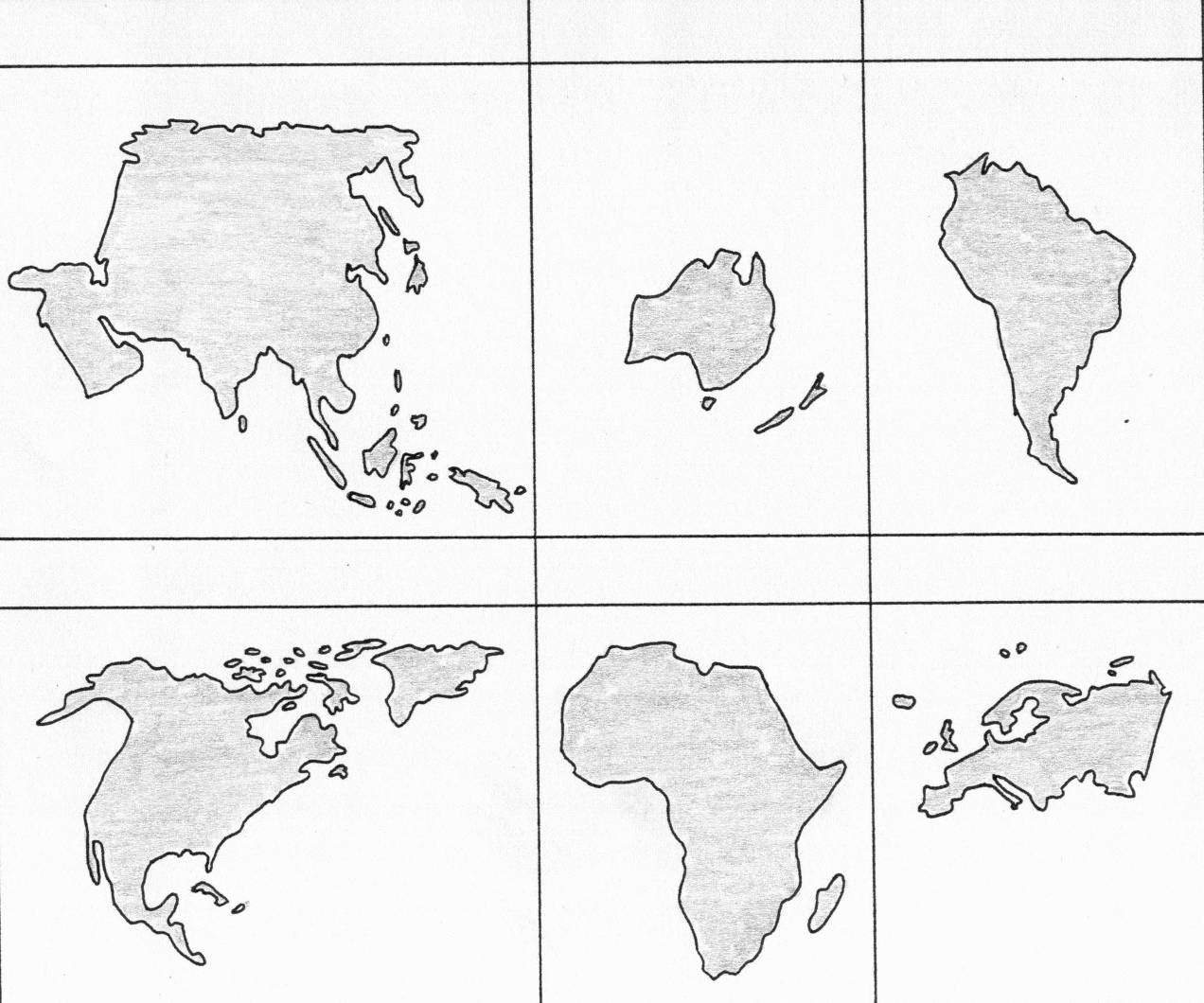 Kontinent:Kontinent:Kontinent:Kontinent:Kontinent:Kompetenzschwerpunkt: Die Erde als Planet und Lebensraum beschreibenzu entwickelnde bzw. zu überprüfende Kompetenzen:Inhaltsverzeichnis und Register zum Auffinden von Karten und geographischen Objekten nutzen, deren Lage unter Angabe von Lagemerkmalen beschreibendie Lage der Kontinente und Ozeane beschreibenZusammenhänge zwischen Entdeckungsreisen und der Erweiterung des Wissens über die Welt herstellenSchlüsselkompetenzen: Medienkompetenz (eigenständiger Mediengebrauch), Lernkompetenz (Förderung Zeitmanagement, Selbstorganisation)Bezug zu grundlegenden Wissensbeständen:Orientierung auf der ErdeFachbegriffe: Äquator, Kontinent, OzeanAuf-gabeerwartete SchülerleistungAFB1.Die Schülerinnen und Schüler können die Kontinente benennen und anordnen,Lagebeziehungen herstellen, eine Legende anlegen,eine Kartenüberschrift formulieren.Beispiel einer Schülerarbeit: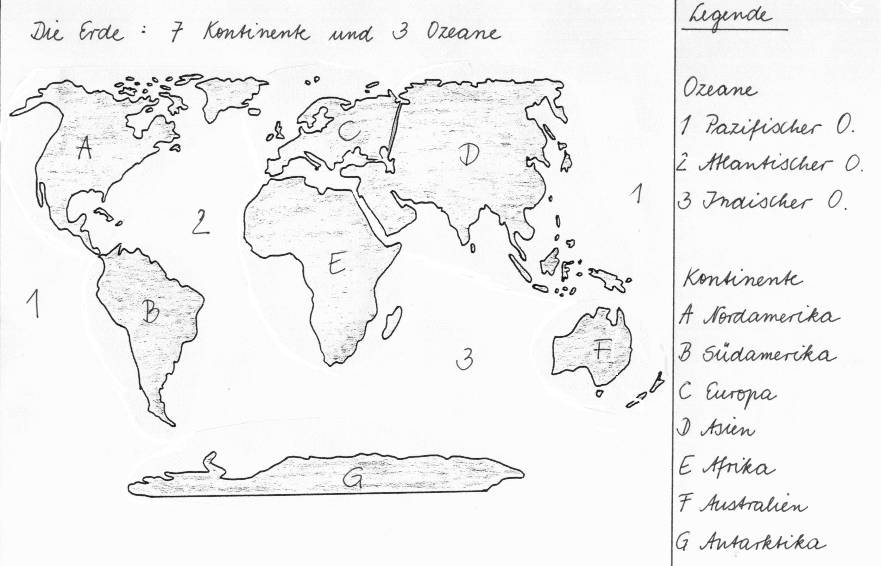 I - II2. a) 	Die Schülerinnen und Schüler können mit dem Register des Atlasses (hier Diercke Weltatlas, Ausgabe 2015) arbeiten. b) Die Schülerinnen und Schüler können die Schifffahrtsroute Drakes in die selbst erstellte Karte einzeichnen (Orientierung an den Ländern).I – IIIII3. Die Schülerinnen und Schüler können Himmelsrichtungen bestimmen.I4.Die Schülerinnen und Schüler können eine Entscheidung über die Richtigkeit von Aussagen treffen.richtige Antworten: b) und e)II